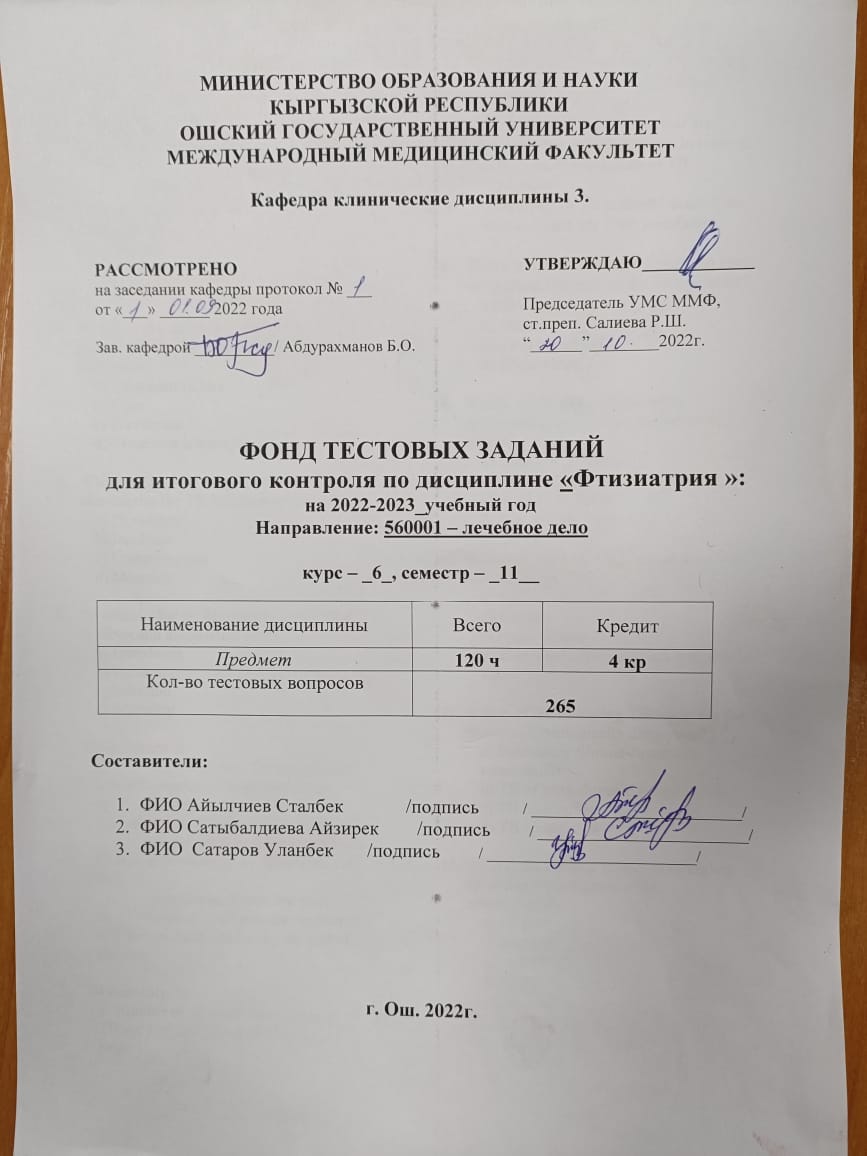  Phthisiology Examination Tests
2. Экзаменационные тесты по базисной фармаколо1. Bronchi of the 1st-2nd order different from other bronchial branches      a) the presence of a fibrocartilaginous layer     b) their extrapulmonary localization     c) the absence of the fibrocartilaginous layer and its replacement with muscle     d) intrapulmonary localization2. Bronchi of the 1st-6th (9th) order different from their subsequent generations     a) the presence of a fibrocartilaginous layer     b) close anatomical and functional relationship with the lung parenchyma     c) extrapulmonary localization     d) the absence of the fibrocartilaginous layer and its replacement with muscle3. The inflammatory process in the bronchi of the 1st-2nd order does not directly spread to the lung parenchyma        a) due to the presence of a fibrocartilaginous layer       b) due to their extrapulmonary localization        c) due to their close anatomical and functional relationship with the lung parenchyma4."Primary tuberculosis" is         a) tuberculosis of the intrathoracic lymph nodes         b) primary tuberculosis complex         c) a disease that arose shortly after infection         d) A disease that occurs after treatment and cure5. Optimum temperature regime for active reproduction of mycobacteriatuberculosis:a) 20 - 25°Cb) 37 - 38°Cc) 42 - 45°Cd) 50 - 55°C6. Temperature regime at which the death of mycobacterium tuberculosis occurswith 15 minutes exposure:a) - 140°Cb) 0°Cc) + 60°Cd) + 10°C7. The type of radiant energy to which mycobacterium tubercle is highly sensitiveLaser when exposed for an hour:a) infrared solar radiationb) ultraviolet solar radiationc) constant and variable magnetic fieldd) radioactive radiation8. Mucus is removed from the respiratory tract into the oropharynx with the help of         a) coughing impulse         b) respiratory movements of air         c) bronchial peristalsis        d) the movement of the cilia of the ciliated epithelium9. The following factors ensure good function of the mucociliary apparatus, except         a) the number of functioning cells of the ciliated epithelium        b) the length and number of cilia in the cell         c) rheological properties of mucus (viscosity, adhesion)         d) functional activity of ciliated epithelial cells10. Detection of cases of tuberculosis in adults is carried out:a) By applying for medical care in connection with the appearance of clinical signs of the diseaseb) By the method of mass fluorographic examinations of the populationc) Based on biopsy materials (instrumental examination, surgery)d) All of the above 11. The following biologically active substances of respiratory mucus provide antiviral, antimicrobial and antiparasitic protection, except         a) interferons         b) lysozyme         c) prostaglandins         d) immunoglobulins12. Immunoglobulins predominate in the mucus of the respiratory tract       a) class A         b) class E         c) class G         d) class M13. Inhibitors of proteolytic enzymes of bronchial secretion, which protect the supporting apparatus of the wall of the bronchus and lung from destruction are        a) interleukins       b) alpha-1-antitrypsin and alpha-1-antichymopsin        c) prostaglandins        d) interferons14. The most important function of the upper airways is         a) conduction of air        b) air conditioning          c) air distribution        d) accumulation of air15. The most important function of the lower respiratory tract (bronchi of the 7th-10th order and smaller) are         a) conduction of air         b) air conditioning         c) air distribution        d) accumulation of air16. Protection of the alveoli from damaging agents is carried out         a) removing them with phases of respiratory movements         b) removal of ciliated epithelium by cilia         c) phagocytosis by neutrophils          d) phagocytosis by alveolar macrophages17. Prevents adhesion of the walls of the alveoli         a) alpha-1 antitrypsin         b) prostaglandin       c) surfactant         e) prostaglandins18. The opinion that has developed in recent decades about the low significance of clinical research methods in recognizing tuberculosis and assessing the form of the disease can be associated with:a) With the increased attention of doctors in the age of technological progress to laboratory and diagnostic toolsb)  With defects in the collection of anamnesis due to poor command of the methods of clinical examination of the patientc) In the frequent detection of chronically current forms of tuberculosis in the phase of remission of the diseased) All of the above 19. Lymphoid tissue in the respiratory organs in healthy people is localized 1) in the parenchyma of the lung 2) in the lymph nodes of the root of the lung 3) in the bronchial mucosa 4) in the pleura         a) 1 and 2 are correct         b) 1 and 3 are correct         c) 1 and 4 are correct        d) 2 and 3 are correct20. The function of the lymphoid tissue of the intrathoracic lymph nodes is         a) filtration of lymph from the lungs         b) retention of agents toxic to the body, their phagocytes or isolation         c) synthesis of immunoglobulins        d) all of the above21. The duration of tuberculosis disease, its onset and course can be judged from the following data:a) Carefully collected anamnesisb) Fluorotec analysisc) In the X-ray examination of the patientd) A, B and C are correct 22. Pleural sheets perform all of the following functions except         a) barrier         b) maintaining a capillary layer of fluid in the pleural space         c) participation in the elastic recoil of the lung         d) ensuring uniform blood flow in the system of bronchial arteries23. The objects of research for Mycobacterium tuberculosis are:a) Sputum, bronchial washings ,Bloodb) Punctate from closed cavities, biopsyc) Urine, purulent discharge from fistulas, cerebrospinal fluidd) All of the above 24. Qualitative and quantitative methods for determining Mycobacterium tuberculosis are:a) Ziehl-Neelsen Methodb) Luminescent methodc) Culture on nutrient mediad) All of the above25. Air conditioning in the upper airways contributes to         a) moving fast         b) moving slowly        c) vortex  movement         d) its slow movement26. Gas exchange in the lung is carried out         a) in the lung parenchyma         b) in the lung lobule        c) in the acinus of the lung         D) in the bronchi27. Acinus drains         a) 12th order bronchus         b) membranous bronchus        c) terminal bronchiole         d) respiratory bronchiole28. The type of mycobacteria that most often causes tuberculosis in humans:a) M. tuberculosisb) M. bovisc) M. aviumd) M. Cansassi29. The causative agents of mycobacteriosis:a) Mycobacterium BCGb) atypical mycobacteriac) L-forms of Mycobacterium tuberculosisd) M. bovis30. The optimal period for the growth of a culture of Mycobacterium tuberculosis on dense nutritionLevenshtein-Jensen solid medium:a) 2 - 3 daysb) 2 weeksc) 1 monthd) 3 months31. Types of MBT drug resistance:a) slow, fastb) primary, secondaryc) latent, currentd) inactive, active32. BCG vaccine received;a) Kochb) Calmettec) Beringd) Erlich33. Mycobacterium tuberculosis is discovered by:a) Pasteurb) Virchowc) Wilmend) Koch34. The main source of infection for humans is:a) Animals;b) food;c) A sick persond) Birds35. The main way of human infection with tuberculosis: a) aerogenicb) Contactc) foodd) water36. For the diagnosis of tuberculous meningitis, it does not matter: A) Mantoux testB) Inspection of the fundusC) Examination of the cerebrospinal fluidD) Blood test37. Questioning the patient allows: A) Suspect the diseaseB) Determine the amount of bacteria released into the environmentC) Rule out the diseaseD) Recognize the type of bacteria38. More often than others of all animals, the source of infection is:A) birdsB) Cats and dogs C) CattlesD) Wild animals39. People are more likely to become infected through contact with a bacillicarrier:A) Children of the first two years of lifeB) teenagersC) middle-aged peopleD) Schoolchildren40. Tuberculin was obtained for the first time:a) Laennecb) Kochc) Calmetted) Mechnikov41. What social factor contributes to the spread of tuberculosis:a) material well-beingb) Hectic lifestylec) Favorable living conditionsd) Social blogging42. Persons infected with tuberculosis subsequently become ill with this infection         a) in 0.1% of cases        b) in 4-5% of cases         c) in 10-15% of cases         d) in 15-25% of cases43. Pulmonary localization of primary tuberculosis is         a) Gon's focus         b) pulmonary tuberculosis, occurring with damage to the intrathoracic lymph nodes       c) tuberculosis of middle-aged people        d) pulmonary tuberculosis that arose shortly after infection with Mycobacterium tuberculosis44. The modern domestic classification of tuberculosis is built         a) on a clinical basis         b) on the pathogenetic principle         c) on the morphological principle        d) on the clinical and radiological principle        45. The most common mechanism for the occurrence of secondary tuberculosis is         a) exogenous superinfection         b) exogenous reinfection        c) endogenous reinfection         d) exogenous infection46. Secondary forms of tuberculosis usually occur as a result of reinfection of latent foci of tuberculosis infection.         a) in the lung parenchyma         b) in the wall of membranous and cartilaginous bronchi         c) in the lymph nodes of the mediastinum         e) in all the listed organs and tissues47. Storage of an open BCG vaccine should not be more than:a) 5 hours b) 3 hoursc) 1 hourd) 8 hours48. A positive Mantoux reaction is considered if the size of the infiltrate is more than:a) 5-10 mmb) 1 mmc) 2 mmd) 3.5 mm49. Which category of people does not belong to the risk group for infection:a) smokers b) go in for sportsc) who had previously had local tuberculosisd) those who have had pleurisy50. Activities carried out by the TB dispensary:a) Record keepingb) Carrying out chemoprophylaxisc) Clinical and laboratory examination d) All of the above are correct51. the main method for detecting tuberculosis in children:a) X-ray of the lungsb) Mantoux testc) Questioning a specialistd) Urinalysis52. Fluorographic examination of adolescents should be carried out:a) Depending on the epidemiological situationb) Once a yearc) Once every two yearsd) Every 6 months53. Specify the drugs used for tuberculosis, which affect the functioning of the liver:a) Isoniazid, rifampicinb) Isoniazid, streptomycinc) PASK, amoxiclavd) Rifampicin, amoxiclav54. At the initial manifestation of the disease in patients:a) There is a dystrophic change in the skinb) There are no pronounced changesc) There is a lack of weightd) There is bleeding55. Chemoprophylaxis is carried out for how long during a turn:a) Three monthsb) Three yearsc) one monthd) one year56. X-ray tuberculoma is:a) an annular shadowb) Rounded shadow more than 12 mmc) Shadow no more than 1 mmd) Round shadow less than 12 mm57. Specific prevention of tuberculosis is:a) Fresh air, hardeningb) BCG vaccinationc) Social preventiond) Chemoprophylaxis58. What are the best disinfectants for tuberculosis:a) acidsb) alkalisc) chlorined) alcohols59. Polymerase chain reaction (PCR) in tuberculosis is:a) Detection of Mycobacterium Tuberculosis DNA Breaks Using Immunological Techniquesb) Detection of antibody titer to tuberculinc)  Detection of antibody titer to phytohemagglutinind) Reaction of spontaneous rosette formation60. A person who has had tuberculosis before and has residual X-ray changes (archive) has a higher risk of developing tuberculosis compared to the rest of the population:a) 2 timesb) 3 timesc) 5-10 times d) No risk61. Tuberculosis in adults is most often detected:a) By seeking medical help b) With mass fluorography of the populationc) Tuberculin diagnosisd) Biopsy during instrumental examination or surgery62. Mass tuberculin diagnostics among children should be carried out:a) 1 time every 6 monthsb) 1 time in 1 year c) 4 times in 1 yearc) 1 time in 2 years63. Fluorographic examination of adolescents should be carried out:a) 1 time per 1 yearb) 1 time in 2 yearsc) 2 times in 1 yeard) Depending on the epidemiological situation and career guidance of a teenager 64. The causative agent of tuberculosis is resistant to external influences due to:a) Presence of a fat-wax capsuleb) Increased reproduction of bacterial bodiesc) Ability to adapt to changing environmental conditionsd) Factors A and B 65. Transformation of mycobacterium tuberculosis occurs under the influence of:a) Vaccinationsb) Effects of enzymes and biologically active substancesc) Chemotherapyd) All of the above66. Material for the detection of mycobacteria can be:a) Blood and biopsyb) Wash water of the stomach and bronchic) Sputum, urine and discharge from the fistulad) All of the above 67. Mycobacteriosis of the lungs in humans is more often caused by mycobacteria of the type:a) M. avium, M. xenopeib) m. kansasiib) M. aquae, M. scrofulaceumd) A and B are correct 68. Method of smear staining for the detection of Mycobacterium tuberculosis:a) according to Gramb) according to Ziel-Nielsenc) hematoxylin-eosind) Giemsa-Romanovsky69. Immunity is:a) Immunity to infectious diseasesb) Resistance to external factorsc) Method of protection against living bodies and substances bearing signs of genetic alienness d) Resistance to all diseases70. The main links of immunity are all of the following, except:a) Cell linkb) Humoral linkc) Neuroendocrine link d) Macrophage-phagocytic system71. Patho-morphosis of tuberculosis is:a) Reducing the incidence of tuberculosis in the populationb) Change in the clinical course and morphological manifestations of the infectious process c) Reducing tuberculosis mortalityd) Reducing the incidence of tuberculosis in the population72. Secondary forms of tuberculosis usually occur as a result of reactivation of latent foci of tuberculous inflammation:a) In the pleura and other organs  b) In the wall of the membranous bronchic) In the lymph nodes of the mediastinumd) In all listed organs and tissues 73. The modern domestic classification of tuberculosis is built primarily on:a) Clinical principleb) Pathogenetic principlec) Morphological principled) Clinical and radiological principle 74. The lung is sequentially subdivided into the following anatomical units:a) Lobe, lobule, segment, acinusb) Lobe, segment, acinus, lobule c) Segment, lobe, lobule, acinusd) Lobe, segment, lobule, acinus 75. The main anatomical functional unit of the lung is:a) Shareb) Dolkac) Zoned) Segment 76. Lung lobe is drained by bronchus:a) 1 branch orderb) 2 orders c) 3 ordersd )4 orders77. Lung segment is drained by bronchus:a) 1 branch orderb) 2 ordersc) 3 orders d) 4 orders78. The most resistant to damage and penetration of MBT was the epithelial lining:a) Main, lobar, segmental bronchi b) Subsegmental and membranous bronchic) Bronchioles (terminal and respiratory)d) Alveolus79. Predispose to the defeat of tuberculosis of certain organs and structures:a) Hereditary-genetic factorb) Age factor (period of growth and restructuring of individual organs and their structures)c) Functional Defectsd) All of the above 80. In children, the least resistant to tuberculosis infection were:a) Respiratory and terminal bronchiolesb) Lymph nodes and endothelium of blood vessels at the level of non-microcirculation c) Pleural sheetsd) Capillaries of the renal vessels81. Forms of tuberculosis that occur with a small accumulation of mycobacterium tuberculosis in the focus (foci) of the lesion and are characterized by a predominantly productive inflammatory reaction, are more often detected:a) Clinical research methodb) Fluorographic research method c) Laboratory research methodd) When applying to the general medical network82. Patients with pulmonary tuberculosis with massive bacterial excretion complain of malaise, fever, cough with sputum:a) In 20-30% of casesb) Rarelyc) In 90-95% of casesd) In 10% of cases 83. Percussion of the chest wall allows diagnosing:a) Bronchitis, Spontaneous pneumothoraxb) Bronchiectasisc) Emphysemad) Correct C and D 84. The general function of all sections of the airways will be:a) Air conductionb) Conditioning (warming, humidifying)c) Cleansing of foreign bodiesd) All of the above 85. Foci of tuberculosis infection along the migration routes and direct elimination of the pathogen are more often found in the following organs and tissues, except:a) Lymph nodesb) Lung tissue and bronchial treec) Pleura and jointsd) Subcutaneous adipose tissue 86. The main role in the transport of mucus from the respiratory tract to the oropharynx is played by:a) Cough pushb) Respiratory movement of airc ) Difference in osmotic pressure of mucusd) Movement of ciliated epithelium cilia 87. The tasks of mass tuberculin diagnostics are:a)  Identification of children with tuberculosisb) Identification of a high-risk group among children for their examination in an anti-tuberculosis dispensaryc) Selection of populations for BCG revaccinationd) All of the above 88. Tuberculin diagnostics in children with tuberculosis is carried out for:a) Tuberculosis diagnosisb) Determining the activity of the tuberculosis processc) Differential diagnosis of post-tuberculosis and post-pneumonic residual changesd) All of the above 89. Persistent cough with sputum is caused by:a) Inflammatory process in the lung parenchymab) Acute bronchitisc) Chronic bronchitis d) functional insufficiency of mucociliary clearance 90. Forms of pulmonary tuberculosis that occur with massive multiplication of mycobacterium tuberculosis in tissues and a pronounced exudative reaction in the lesion(s) of the lesion are detected using:a) Clinical research methods when applying to the general educational network b) Fluorographic research methodsc) Laboratory research methodsd) Preventive examinations91. Clinically oligosymptomatic and without changes, detected using physical methods of research, proceeds:a) Focal pulmonary tuberculosis b) Infiltrative pulmonary tuberculosisc) Disseminated pulmonary tuberculosisd) Fibrous-cavernous pulmonary tuberculosis92. Clinical symptoms are usually accompanied bya) Focal pulmonary tuberculosisb )Tuberculoma of the lungsc) Infiltrative pulmonary tuberculosis d) Lymphogenic disseminated pulmonary tuberculosis93. Acinus is drained:a) Broncho 12th orderb) Membrane bronchusc) Terminal bronchiole d) Respiratory bronchiole94. A high risk of damage to lung tissue structures by toxic products and microorganisms coming from the air is due to:a) The wide connection of this body with the external environment b) Features of blood circulation in the organc) The structure of the lymphatic system of the lungd) The functioning of the epithelial lining of the airways of the lung95. Penetration of MBT into the human body most often occurs:a) Through the respiratory system (airborne droplets) b) Through the digestive tract (with water and food)In contact wayc) Iatrogenic way (infection with instruments during medical manipulations)d) Transplantentally96. In adults, the least resistant to tuberculosis infection were:a) Respiratory and terminal bronchiolesb) Lymph nodes and endothelium of blood vessels at the level of microcirculationc) Pleural sheetsd) Capillaries of the renal vessels97. The nature of the course of tuberculosis of the respiratory organs primarily determines:a) Quantity and quality of infection in the lesion b) The severity of the nonspecific component of the inflammatory reaction of the lung tissuec) Specific component of the inflammatory responsed) Prevalence of caseous necrosis98. Secondary forms of tuberculosis are         a) tuberculosis in middle-aged people         b) pulmonary localization of tuberculosis       c) a disease that occurs some time after infection, more often due to endogenous reactivation of unhealed foci of primary infection and is characterized mainly by organ damage      d) tuberculosis in the elderly99. Negative tuberculin skin tests may indicate:a) Not infected with MBT organismb) Absence of skin sensitization to tuberculin in the presence of foci of tuberculosis infectionc) Macroorganism anergy to MBT antigens in severe diseased) All of the above are correct 100. Tuberculin diagnostics is divided into:a)  provocativeb) Individualc) Clinical d) All of the above 101. In the outpatient setting of a tuberculosis dispensary, the following should be used:a) Mantoux test with 2 TUb) Skin graduated testc) Mantoux test with 100 TU, Koch's testd) A and B are correct 102. Tuberculins must have:a) Specificityb) biological activityc) The ability to standardized) All of the above 103. The concept of "para-allergy" includes:a) Slight increase in overall sensitivity to tuberculinb) A complex of non-specific factors that change skin sensitivity to tuberculin c) Perversion of sensitivity to tuberculin as a result of the diseased) Allergy to tuberculin104. Additional criteria for infectious allergy are:a) Papule coloration,the presence of hyperemiab) The clarity of its contour, the presence of pigmentationc) Size of the infiltrated) All of the above 105. Skin graduated test is evaluated:a) By the size of the infiltrate and the type of reaction b) By comparing the results of the reaction after 24 and 48 hoursc) The intensity of the reaction after 48 hoursd) Comparing it with the Mantoux test106. The main methods of X-ray examination in diseases of the respiratory organs include all of the following, except:a) Fluorography and fluoroscopy b) Radiography in direct projectionc) Lateral X-raysd) Frontal projection tomography107. Additional methods of X-ray examination in diseases of the respiratory organs include all of the following except:a) Bronchographyb) Angiographyc) Radiography and tomography d) Computed tomography108. X-ray examination in diseases of the respiratory system should be started:a) From fluorography in direct and lateral projectionsb) From fluoroscopy in various projectionsc) With figurative radiography in frontal and lateral projections d) From the tomography of the lungs in frontal and lateral projections109. As a result of the X-ray protocol for tuberculosis of the respiratory organs, it is necessary to display:a) Process localizationb) Prevalence of the processc) Mold process, Possible pathogenesisd) All of the above 110. Bronchoscopy in phthisiology is indicated for:a) Patients with all forms of respiratory tuberculosis or with suspicion of it, if there are no obstacles to its implementation and concomitant pathology b) Patients with bacterial excretion, the source of which could not be establishedc) Patients with destructive tuberculosis, tuberculosis of intrathoracic lymph nodes, tuberculous pleurisyd) Correct B, C, D111. Biopsy material obtained by aspiration catheterization biopsy is subjected to:a) Histological and cytological examinationb) Cytological and biochemical examinationc) Biochemical and morphological examinationd) Cytological and bacteriological examination 112. Pleuroscopy with biopsy is indicated for:a) Pleurisy of unknown etiologyb) Pleurisy of a cancerous naturec) Metapneumatic effusion pleurisyd) Any pleurisy of unclear etiology 113. Tuberculosis of intrathoracic lymph nodes is:a) Tuberculosis of the respiratory organs with obligatory involvement of the intrathoracic lymph nodesb) Tuberculosis of the primary period with lesions of the intrathoracic lymph nodesc) Tuberculosis with localization in intrathoracic lymph nodesd) Tuberculosis disease of the primary or secondary period of the infectious process, the main localization of which is the intrathoracic lymph nodes 114. Tumorous variant of tuberculosis of intrathoracic lymph nodes is characterized by:a) Large lymph node lesionsb) Severe caseous necrosisc) Tendency to complicated coursed) All of the listed features 115. Tuberculosis of intrathoracic lymph nodes can be complicated by:a) Tuberculosis of the bronchib) Atelectasis (bronchopulmonary lesion)c) Dissemination (lymphogenic and bronchogenic)d) All of the above116. In uncomplicated infiltrative tuberculosis of the intrathoracic lymph nodes, all of the following radiological signs are observed, except:a) The shadow of the root is displaced, its outer contour is clear, bumpy b) Root shadow expandedc) Root shadow structure blurredd) The outer contour of the shadow of the root of the lung is indistinct117.  Infiltrative variant of tuberculosis of intrathoracic lymph nodes differs from tumorous by the following radiological sign:a) The shadow of the root is usually locatedb) Root shadow expandedc) Root shadow structure blurredd) The outer contour of the shadow is fuzzy 118. Infiltrative variant of tuberculosis of intrathoracic lymph nodes differs from tumorous:a) More pronounced symptoms of intoxicationb) Less pronounced symptoms of intoxicationc) More often complicated coursed) Less pronounced symptoms of intoxication and less frequent complications 119. Tuberculosis of intrathoracic lymph nodes requires differential diagnosis:a) Nonspecific lymphadenitisb) Lymphogranulomatosisc) Sarcoidosisd) All of the above 120. In the differential diagnosis of tuberculosis of the intrathoracic lymph nodes (ITLN) with sarcoidosis, the following are of the greatest importance:a) Presence of symptoms of intoxicationb) Limited damage to the lymph nodesc) Moderate lymph node involvementd) Presence of pronounced clinical symptoms of the disease in case of damage to the lymph nodes 121. Calcifications in the intrathoracic lymph nodes indicate that:a) Tuberculous process has lost activityb) Tuberculous process is activec) Tuberculosis has passed into the chronic staged) It is necessary to clarify the activity of tuberculous changes 122 . Bronchopulmonary lesion is characterized by the following features:a) Tuberculosis of the large bronchusb) Atelectasisc) Nonspecific inflammation in the atelectatic area of ​​the lungd) All of the above 123. In hematogenous disseminated pulmonary tuberculosis, the following are affected:a) Capillariesb) Small veinsc) Small arteriesd) All of the above 124. The most frequent localizations of the pathological process in acute miliary tuberculosis are:a) Lungs and liverb) Lungs and spleenc) Liver and spleend) Spleen and kidneys125. Outcomes with favorable dynamics of mild acute miliary tuberculosis are:a) Complete resorption b) Sealc) Calcificationd) Development of fibro-sclerotic changes126. The size of foci in the lungs in subacute hematogenous disseminated tuberculosis is mainly:a) Smallb) Mediumc) Larged) A and B are correct 127. The outcome of subacute hematogenous disseminated pulmonary tuberculosis with favorable dynamics is more often:a) Complete resorptionb) Sealc) Calcificationd) B and D are correct 128. Chronic hematogenous disseminated pulmonary tuberculosis, when detected, is characterized by the following symptoms:a) Sharpb) Subacutec) Asymptomaticd) All of the above 129. In chronic hematogenous disseminated tuberculosis, the size of foci in the lungs:a) Smallb) Mediumc) Larged) Miscellaneous 130. X-ray changes in chronic hematogenous disseminated tuberculosis are characterized by:a) Uniformity of changesb) Polymorphism of focal structuresc) The presence of fibrotic changes and areas of emphysemad) B and C are correct 131. Exacerbation of chronic hematogenous disseminated pulmonary tuberculosis is characterized by:a) The appearance of fresh lesionsb) The development of perifocal inflammatory changesc) Appearance of decay cavitiesd) All of the above 132. Leading morphological changes in lymphogenous disseminated pulmonary tuberculosis are:a) Exudativeb) Productive c) Caseousd) Only B and C133. X-ray of the lung in lymphogenous disseminated tuberculosis can show:a) Only focal changesb) Only interstitial changesc) Combination of focal and interstitial changes with a predominance of the latterd) All answers are correct 134. X-ray of the lungs with bronchogenic dissemination in pulmonary tuberculosis reveals:a) Small lesionsb) Medium focic) Large lesionsd) Foci of various sizes with peribronchial changes135. Bronchogenic disseminated pulmonary tuberculosis often affects:a) Upper lobesb) Lower and middle lobesc) Anterior segmentsd) B and C are correct 136. The outcome of bronchogenic disseminated pulmonary tuberculosis with favorable dynamics is more common:a) Resorption of lesionsb) Compaction of focic)  Calcification of the walls of the bronchi, the formation of fibro-sclerotic changesd) A and D are correct 137. Radiological focal shadow in the lungs is defined as:a) Any shadow of anatomical formations up to 1 cm in diameter.b) Shadow in the lung, which is a reflection of the inflammatory process, within the lung lobulec) Shadow of the tumor formation up to 1 cm.d) All of the above 138. Mutual arrangement of foci in focal pulmonary tuberculosis is often represented by:a) Uniform lesionb) Dense arrangement of focic) Their chaotic arrangementd) Group location of foci 138. Reliable signs of activity of focal pulmonary tuberculosis are:a) Complaints of weakness, increased fatigue, slight cough with scanty sputumb) Detection of Mycobacterium tuberculosisc) Positive radiological changes during trial chemotherapyd) Correct answers b and c 139. The causes of disease recurrence in patients who have had focal pulmonary tuberculosis can be:a) The nature of residual changes in the lungsb) Inadequate nature of the main course of chemotherapyc) Drug resistance of Mycobacterium tuberculosisd) All of the above 140. Clinical and radiological variants of infiltrates are based on:a) Damage to the bronchusb) Severity of specific inflammationc) Presence of atelectatic changesd) Volume of the lesion 141. Clinical and radiological syndrome of round infiltrate primarily requires differential diagnosis with:a) Pneumoniab) Lung cancerc) Benign tumord) A and B are correct 142. Cloud-like infiltrate is characterized by:a) Clinical signs of pneumonia b) Clinical symptoms of bronchitisс) Absence of clinical manifestationsd) Increased body temperature143. Lobit undergoes disintegration:a) Neverb) rarelyc) Oftend) Very often 144. In case of lobitis, the excretion of Mycobacterium tuberculosis is observed:a) Neverb) rarelyc) Oftend) Always 145. Effective treatment of lobitis often results in:a) Area of ​​pneumosclerosisb) Large focic) Area of ​​pneumosclerosis with focid) Area of ​​cirrhosis 146. The main morphological difference between caseous pneumonia and variants of infiltrative tuberculosis is:a) Large lesion volumeb) Predominance of caseous necrosisc) More frequent breakdownd) Absence of morphological signs of delimitation of caseous necrosis 147. Caseous pneumonia is characterized by:a) Lean allocation of MBTb) Abundant allocation of MBT c) Rare isolation of MBTd) Single isolation of MBT148. The formation of tuberculoma is possible in all of the following cases, except:a) Cavity scarringb) Cavity fillingc) Progression of focal form of tuberculosisd) Progression of the tuberculous process in the bronchi149.Exacerbation of tuberculous process in tuberculoma is manifested:a) The appearance of symptoms of intoxicationb) Perifocal reaction around tuberculomac) The appearance of decay in itd) All of the above 150.The main distinguishing radiological symptoms of aspergilloma from tuberculoma can be considered:a) Sickle symptom, rattle symptom b) The presence of a level in the cavityc) Clarity of the contour of the shadowd) Fuzziness of the contour of the shadow151. Cavernous pulmonary tuberculosis is formed from the listed forms of tuberculosis, except for:a) Focal tuberculosis in the decay phaseb) Infiltrative tuberculosis in the decay phasec) Disseminated tuberculosis in the decay phased) Fibrous-cavernous pulmonary tuberculosis 152. The most reliable methods for verification of cavernous form of tuberculosis and cavity form of cancer are:a) Radiologicalb) Bronchologicalc) Biochemical and immunologicald) Bacteriological and cyto-histological 153. The transition of "fresh" destructive tuberculosis to fibrous-cavernous is facilitated by:a) Serious comorbiditiesb). Poor patient tolerance to drugs and drug resistance of Mycobacterium tuberculosisc) Tuberculosis infection of the wall of dysontogenetic bronchiectasis and congenital cystsd) A and B are correct 154. Fibrous-cavernous tuberculosis is not formed from:a) Focal tuberculosisb) Infiltrative tuberculosisc) Tuberculoma of the lungd) Tuberculosis of the bronchi 155. The most common specific complication of fibrous-cavernous pulmonary tuberculosis are:a) Tuberculosis of the bronchib) Tuberculosis of the larynxc) Intestinal tuberculosisd) Miliary tuberculosis, tuberculous meningitis156. The rarest specific complication of fibrous-cavernous tuberculosis is:a) Tuberculosis of the large bronchus (main, lobar)b) Tuberculosis of the larynxc) Intestinal tuberculosisd) Miliary tuberculosis, tuberculous meningitis 157. The most common cause of death in patients with fibrous-cavernous pulmonary tuberculosis is:a) Pulmonary heart failureb) Progression of pulmonary tuberculosisc)Accession of extrapulmonary tuberculosis (meningitis, etc.)d) Pulmonary bleeding and amyloidosis of internal organs158. In patients younger than 30 years, the following is more often observed:a) Metapneumonic pleurisyb) Tumor pleurisyc) Tuberculous pleurisy d) Pleurisy associated with cardiovascular pathology159. Tuberculosis of the oropharynx and upper respiratory tract is more often localized: a) In the pharyngeal mucosa b) In the mucous membrane of the tongue c) In the mucous membrane of the uvula d) In the mucous membrane of the larynx 160. Pulmonary tuberculosis in elderly and senile persons at the time of its detection is often localized:a) In the apical and posterior segments of the upper lobeb) In the lower lobes and anterior bronchopulmonary segmentsc) In both lungsd) True B and C 161. All the following organs are more often affected by amyloidosis, except:a) Liverb) Kidneyc) Adrenald) Hearts162. The source of pulmonary hemorrhage in a patient with a fresh and limited form of tuberculosis can usually be identified using:a) Clinical method (subjective sensations of the patient, percussion, auscultation)b) X-ray tomography of the lungs c) Bronchographyd) Bronchoscopy163. The most reliable sign of the activity of tuberculous changes in the lungs is:a) Intoxicationb) Bacillus excretion c) Change in hemogramd) The nature of auscultatory changes in the lungs164. The activity of tuberculous changes with the greatest reliability can be judged by:a) Clinical research methodsb) Bacteriological research methodsc) X-ray methods of examinationd) Instrumental methods with cyto-histological and bacteriological examination of the material 165. With simultaneous loss of blood due to pulmonary hemorrhage in the amount of 500-600 ml, the patient is most often threatened by:a) Cardiovascular collapseb) Hemorrhagic shockc) Acute anemiad) Asphyxia166. The main pathognomonic clinical symptoms of early tuberculosis intoxication in children and adolescents are:a) Increase in body temperature.b) Stop in weight or decrease in body weight.c) Pale skin.d) Absence of a pathognomonic symptom. 167. The purpose of preventive treatment in the early period of primary tuberculosis infection is to influence:a) Paraspecific reactions.b) Sensitivity to tuberculin.c) Syndrome of intoxication.d) Mycobacterium tuberculosis.168. The most typical morphological change in tuberculosis of the intrathoracic lymph nodes in the active phase is:a) Perifocal inflammation.b) Hyperplasia of lymphoid tissue.c) Caseous necrosis.d) Fibrous degeneration of the lymph node tissue.169. Tuberculosis in young children is detected mainly:a) Tuberculin diagnostics method.b) With a fluorographic study.c) According to the clinical symptoms of the disease.d) When examined by contact.170. Tuberculosis of intrathoracic lymph nodes in children is most often complicated by:a) Damage to the bronchi.b) Lymphogenic screenings.c) Bronchopulmonary seeding.d) Bronchopulmonary lesion. 171. In case of primary infection, the following way of spreading the infection in the body is the leading one:a) Bronchogenic.b) Lymphohematogenous. c) Contact.d)All of the above.172. Forms of predominant location of the office in a healthy infected organizationnizme:a) fast growingb) slow breedingc) persistentd) dead173. What structure of the granuloma should be considered:a) tuberculosisb) sarcoidosisc) epithelioid cell with Pirogov-Langgans giant cells without necrosisd) connective tissue nodular seals along the small vessels174.  Cells that capture MBT in the respiratory tract and lungs:a) T-lymphocytesb) B-lymphocytesc) neutrophilsd) macrophages175.  The main route of MBT elimination in cellular immunity:a) reaction of an antigen with an antibodyb) phagocytosisc) MBT destruction by interleukin mediatorsd) Impact on the MBT of factors of bactericidal activity of blood176. What type of reaction is delayed-type hypersensitivity?a) humoral immunityc) cellular immunityd) productive inflammation177. Immunity in tuberculosis is mainlya) cellularb) humoralc) non-specificd) natural178. The most characteristic cells for tuberculous granuloma:a) fibroblastsb) histiocytesc) Berezovsky-Shterenberg cellsd) Pirogov-Langhans cells179. Pathological reaction characteristic of the progression of tuberculousprocess:a) dystrophicb) caseous necrosisc) tissue atrophyd) productive inflammation180. Features of immunity in tuberculosisa) absoluteb) non-sterilec) steriled) congenital181. Tuberculous process according to morphological essence is:a) dystrophicb) atrophicc) inflammatoryd) tumor182.The main morphological manifestations of the active tuberculosis processare:a) development of hyalinosisb) calcinationc) fatty degeneration d) the occurrence of areas of cheesy (caseous) necrosis183. The main method of X-ray diagnostics of diseasesof the chest organs in the pulmonological and phthisiological clinic:a) stationary medium-format fluorographyb) survey radiography in 2 projections / direct and lateral/c) fluoroscopyd) tomography184. X-ray parameters of focal shadows of large sizes:a) up to 3 mmb) 3 to 6 mmc) 6 to 10 mmd) 15 to 20 mm185. The most common clinical form of tuberculosis at present is mild.among newly diagnosed patients:a) focalb) disseminatedc) infiltratived) tuberculoma186.What form of pulmonary tuberculosis is intermediate betweenfresh and advanced chronic forms?a) cavernousb) disseminatedc) infiltratived) fibrous-cavernous187. Tuberculous pleurisy is characterized by exudate:a) predominantly neutrophilicb) predominantly lymphocyticc) predominantly eosinophilicd) chylous188. Exudative pleurisy is characterized by:a) bronchial breathingb) pleural friction noisec) weakened breathingd) hard breathing189.  The main method for detecting tuberculosis recommended by WHO (DOTS system):a) chest x-rayb) tuberculin diagnostics according to the Mantoux testc) Simple bacterioscopy of sputum smear in institutions of the general medical networkd) computed tomography190. What is tuberculin?a) suspension of killed Mycobacterium tuberculosisb) suspension of killed mycobacteria of BCG vaccinec) specially isolated mycobacterial antigend) waste products after filtration of the culture of mycobacteria191. What is the dosage of tuberculin in the mass setting of the Mantoux testin children and adolescents?a) 1 TEb) 2 TUc) 5 TUd) 10 units192. What method of tuberculin administration is currently generally acceptedtime for mass tuberculin diagnosis?a) dermalb) intradermalc) subcutaneousd) intravenous193. From what size of papule is a Mantoux test with 2 TU PPD-L considered positive?body?a) with 2mmb) with 5mmc) with 12mmd) with 17mm194. Regularity of mass tuberculin diagnostics in children andadolescents:a) 1 time in 6 monthsb) annuallyc) 1 time in 2 yearsd) 1 time in 5 years195. At what age is mass tuberculin diagnostics performed?a) from 6 monthsb) from 1 yearc) from 2 yearsd) from 5 years196. Up to what age is mass tuberculin diagnostics carried out?a) up to 7 years oldb) up to 12 years old c) up to 15 years oldd) up to 18 years old197. The purpose of the Koch test:a) determination of infection of the populationb) detection c) detection of hyperergic reactionsd) diagnosis and differential diagnosis198. A 5-year-old child has a tuberculin test. Where is it neededdirect?a) to the children's clinicb) to the children's hospitalc) to the children's office of the anti-tuberculosis dispensary d) to a tuberculosis sanatorium199. Tuberculosis vaccination in the maternity hospital of clinically healthy under-worn children weighing more than 2 kg:a) do not vaccinateb) vaccinated with BCG-M vaccinec) vaccinated with BCG-1 vaccined) Delay vaccination until reaching normal weight200. Normal timing of the appearance of a vaccination infiltrate for vaccinationBCG-1 vaccine:a) after 4 - 6 weeksb) in a weekc) after 72 hoursd) by the end of 2 months201. Normal terms for the final formation of post-vaccinationscar for the BCG-1 vaccine in a newborn:a) in a weekb) in a monthc) after 3 - 4 monthsd) after 6 - 8 months202. From what type of mycobacteria was the BCG vaccine obtained?a) M. tuberculosisb) M. bovisc) M. aviumd) M. Cansassi203. BCG vaccine dose?a) 0.05 mgb) 0.1 mgc) 0.5 mgd) 1 mg204. Terms of isolation of newborns vaccinated with BCG vaccine from contact:a) 1 monthb) 2 monthsc) 4 monthsd) 6 months205. Contraindications for BCG vaccination of newborns are:a) the presence of tuberculosis in the motherb) the presence of tuberculosis in the father c) body weight less than two kilogramsd) body weight over 4 kilograms206. If the body weight of a newborn is 1.7 kilograms:a) no vaccinationb) Vaccination is carried out with the usual BCG vaccinec) BCG-M vaccination is carried outd) Vaccination is delayed until a body weight of 2 kg is reached207. How long does it take for a Mantoux test to be given to unvaccinated children in the maternity hospital?during their primary vaccination in the clinic?a) 1 monthb) 2 monthsc) 4 monthsd) 6 months208. Criteria for good quality vaccination are:a) negative Mantoux testb) hyperergic Mantoux reactionc) Hypo- or normergic Mantoux reaction d) Pandey's positive reaction209. BCG revaccination is carried out:a) with a negative Mantoux test b) with a negative or questionable Mantoux testc) with a positive Mantoux testd) Mantoux test is not required210. The BCG vaccine was received:a) Zechnovitzer and Gerardb) Koch and Behringc) Canetti and Zorinid) Calmette and Guérin211. Which anti-tuberculosis drugs are usually given medication?effective prophylaxis to prevent tuberculosis?a) streptomycinb) isoniazid or ftivazid c) rifampicind) ethambutol212.Who needs mandatory medical prophylaxis of iso-niazid?a) persons with small residual tuberculous changes in the lungs without aggravationforgiving circumstancesb) adults who are in contact with a patient with a closed form of tuberculosisc) children and adults who are in contact with MBT bacteria excretord) children with a positive Mantoux test / 12 mm / within 3 years213. When prescribing which hormones, patients undergo chemoprophylaxis of tumors?berculosis?a) insulinb) anabolic steroidsc) glucocorticoidsb) thyroxine214. Frequency of chemoprophylaxis in cases of tuberculin reaction:a) 2 times a year for 2 yearsb) 1 time per year for 3 yearsc) one course upon registrationd) chemoprophylaxis is not necessary215. Chemoprophylaxis for children from contact with bacterial excretors is carried out:a) 1 time per yearb) 1 time in 2 yearsc) according to indications for concomitant diseases fifteend) 2 times a year in spring and autumn216. Chemoprophylaxis of tuberculosis is carried out:a) with an active tuberculous processb) with alcohol abusec) with chronic hepatitis and pancreatitisd)  after acute pneumonia217. Specific prevention of tuberculosis includes:a) BCG vaccinationb) BCG vaccination and chemoprophylaxisc) chemoprophylaxisd) the first 3 months of treatment with antibacterial drugs218. Chemoprophylaxis can be:a) primary, secondaryc) initial, finald) single, multipled) therapeutic, epidemiological219.The most important criterion determining the degree of epidemiologicaldangers of the focus of tuberculosis infection:a) living conditions of this familyb) financial security of the familyc) sanitary and cultural level of the familyd) Massive bacterial excretion in patients with tuberculosis220. Who performs the current disinfection in the foci of tuberculosis infection:a) local general practitioner with a nurseb) district phthisiatrician with a nursec) anti-epidemic department of the health and hygiene centerd) members of this family and the TB patient himself221. Who performs the final disinfection in the foci of tuberculosisinfections?a) local general practitioner with a nurseb) district phthisiatrician with a nursec) Disinfection Department of the Center for Hygiene and Epidemiologyd) members of this family and the TB patient himself222. Work in a tuberculosis focus is carried out by:a) polyclinic - district therapistb) polyclinic and CGEc) TB dispensary and CGEd) CGE223. Frequency of x-ray examination of contacts:a) 1 time in 6 monthsb) Once a yearc) 1 time in 2 yearsd) 1 time in 3 years224. Processing of utensils of a bacterioexcretor is carried out by:a) soaking in a solution of bleach (chloramine)b) boilingc) washing with hot waterd) soaking in carbolic solution225. The method of public and urgent laboratory diagnosis of MBT, feasible inany medical institution:flotation methodb) direct bacterioscopyc) bacteriological examinationd) fluorescent bacterioscopy226. Name the methods for detecting mycobacteria in the material in descending ordereffectiveness:a) fluorescent microscopy, PCR, bacteriological examinationb) direct bacterioscopy, PCRc) flotation method, PCRd) bacteriological examination, PCR227. Methods of material enrichment in case of MBT detection:a) flotation, sedimentationb) absorption, sedimentationc) filtering, polarizationd) flotation, polarization228. Source of infection in alimentary infection with human tuberculosisa) TB patient, cattleb) domestic cats, dogsc) rabbits, sheepd) pigs, poultry229. How long after the Mantoux test is the results are evaluated?a) after 12 hoursb) after 24 hoursc) after 48 hoursd) after 72 hours230. At what indicators of the Mantoux test are children and adolescents subject to revaccinationBCG at 6 - 7 years old and 14 - 15 years old?a) 17mm and upb) 12mm and abovec) 5 mm and aboved) 0 mm231. Specify the main symptoms of pulmonary tuberculosisа) sore throat when swallowingb) cough for more than 2 weeksc) pain all over the bodyd) febrile temperature232. Specify the most characteristic sign of pulmonary tuberculosis1. sore throat when swallowing2. cough for more than 2 months3. chest pain4. febrile temperature233. dicate a direct sign of pulmonary tuberculosis1. sore throat when swallowing2. cough for more than 2 weeks3. chest pain on the left4. febrile temperature234.What kind of mycobacterium tuberculosis does not exista) canineb) bovinec) aviand) human235. In what year was the causative agent of tuberculosis discovereda) in 1882b) in 1919c) in 1819 cd) in 1982236. What time is the World Tuberculosis Day celebrateda) on March 24b) on 24 Aprilc) on 24 mayd) on June 24237.Tuberculosis isa) a chronic infectious disease caused by Mycobacterium tuberculosisb) acute infectious disease caused by mycobacterium tuberculosisc) a chronic non-infectious disease caused by mycobacterium tuberculosisd) a disease that has occurred due to prolonged contact with a bacterium separato238. In what year was the TB vaccine createda) in 1919b) in 1882c) in 1896d) and 1982239. The causative agent of tuberculosis isa) mycobacteriab) corinobacteriac) adenovirusesd) echinococci240. List the persons subject to bacterioscopic sputum examination for Mycobacterium tuberculosis (MBT)a) all persons who have complained to the therapistb) persons with prolonged cough with sputum, as well as chest pains, body temperature, weaknessc) persons arriving for permanent residence in the Republic of Kyrgyzstand) persons who have applied to the hospital emergency room with fractures and bruises of the chest241. How much sputum should the patient collect in a containera) 3-5 ml.b) 5-7 millionc) 5-10 mld) 2-5 ml142. How many days can the collected sputum be in a container in a cold placea) 2 daysb) 12 hoursc) 1 dayd) 8 hours143. How many days can the collected sputum be in the refrigeratorа) 7 daysи) 10 daysc) 15 daysв) 5 days144.Which of the listed radiological methods is the most economicala) fluorographyb) Radiographyc)Tomographyd) Ultrasound145 How many drugs of the reserve series should a patient take in the intensive phase of treatment according to the standard schemea) not less than four h)b) more than fourc) not less than twod) more than two146. Select the main symptoms characteristic of tuberculous meningitis1. abdominal pain2. migraine3. rigidity of the occipital muscles4. bloating147.Who belongs to the- I category of tuberculosis patients1. a patient with a chronic form of tuberculosis2. a newly diagnosed tuberculosis patient with Mtb- , with major changes in the pulmonary system3. patient with treatment failure4. a patient with a relapse of the disease148. Who belongs to the II category of tuberculosis patients1. a newly diagnosed tuberculosis patient with Mtb+2. a patient with a chronic form of tuberculosis3. a patient with pleurisy4.a patient with a violation of the regime149.List the types of specific prevention1. vaccination, revaccination2. disinfection3. isolation of a tuberculosis patient4. sanitary and educational work150.In what cases can primary drug resistance be established in a patient with tuberculosis1. during breaks in treatment due to a violation of the regime2. in case of intolerance to drugs3. in case of late diagnosis of tuberculosis, untimely access to a doctor4. with a pronounced destructive process in the lungs